МДОУ «Детский Сад № 95»Консультация для родителей по теме «Воспитание усидчивости»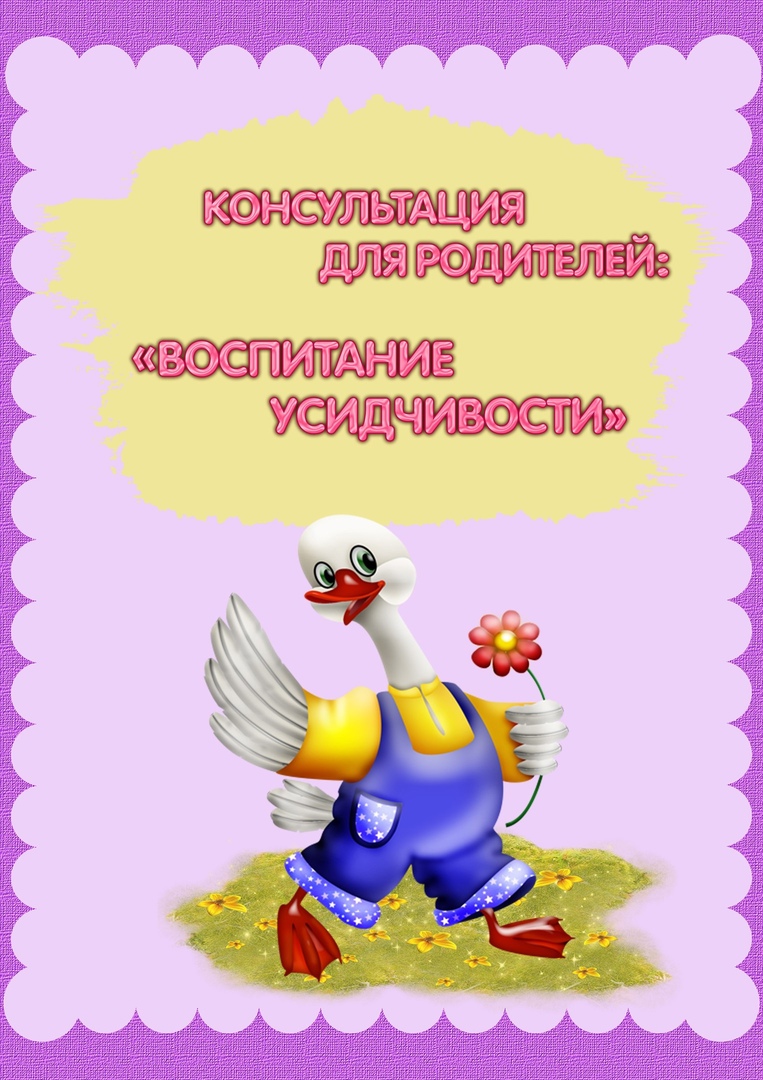 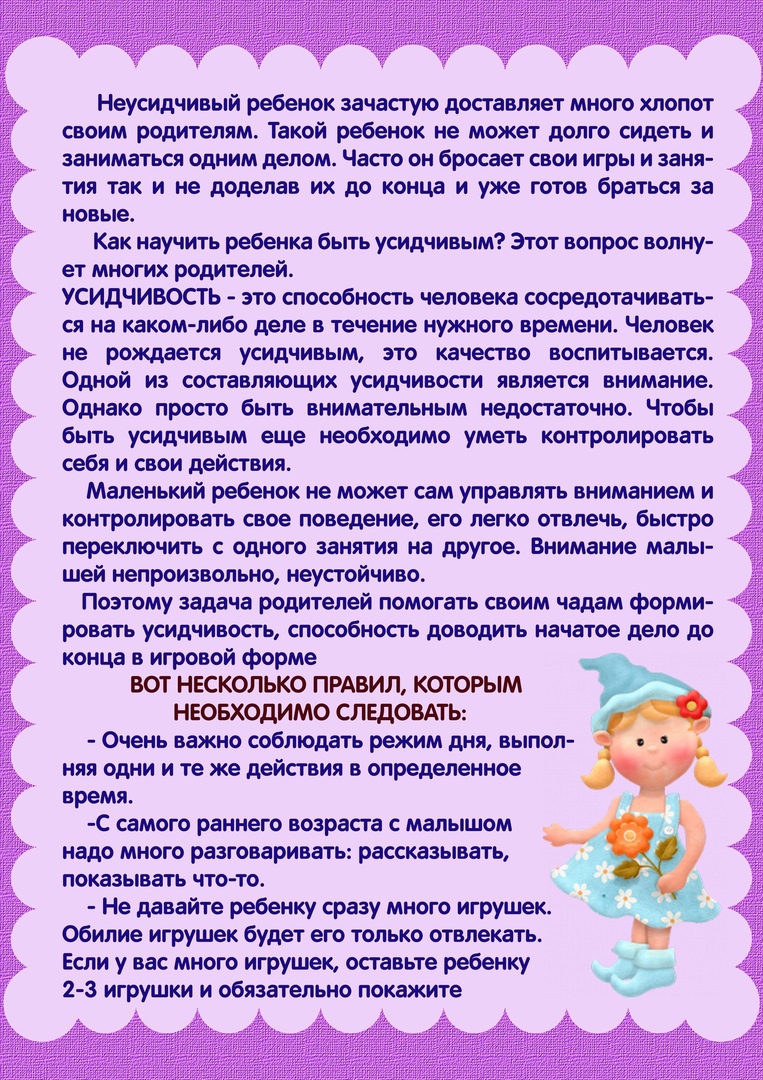 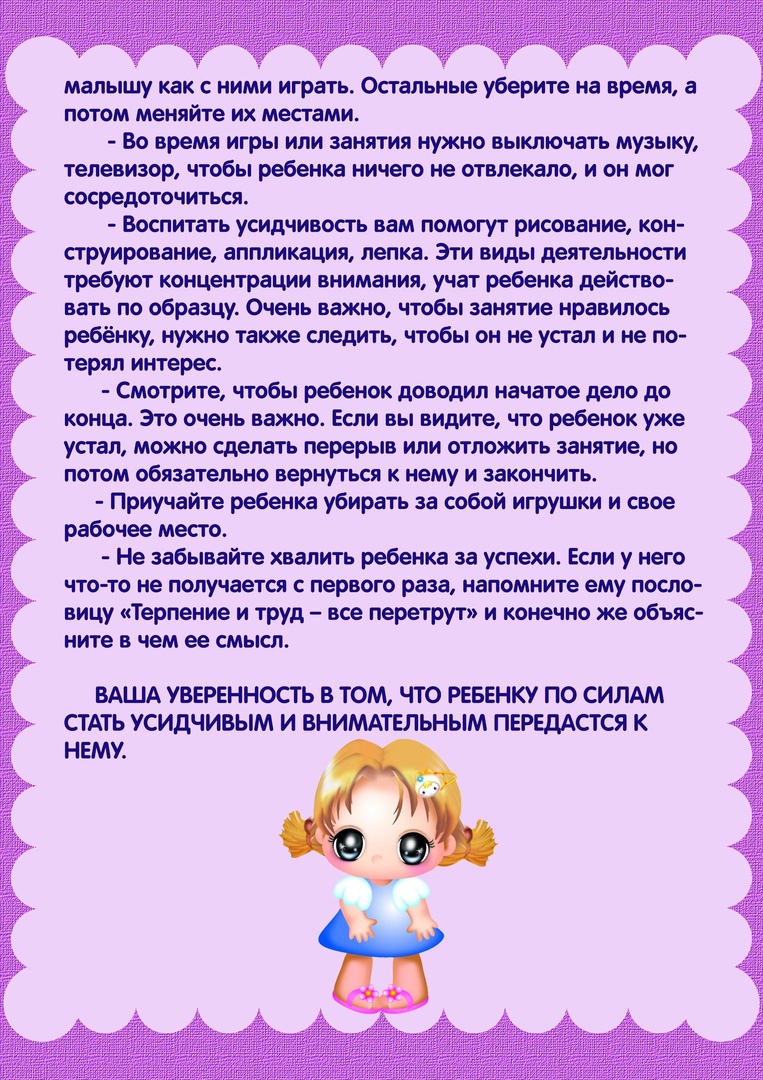 